T.C.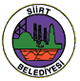 SİİRT BELEDİYE MECLİSİMECLİS KARAR ÖZETLERİSayı: 54203903-301.05.01-06					Toplantı Tarihleri:  01-2/06 /2021Dönemi/Ayı: 2021/Haziran2021 YILI HAZİRAN AYI MECLİS TOPLANTISINDAALINAN KARAR ÖZETLERİ1- Gündem dışı gelen ve gündeme alınıp görüşülmesi oy birliği ile kabul edilen; Belediye ve Bağlı Kuruluşları İle Mahalli İdare Birlikleri Norm Kadro İlke ve Standartlarına Dair Yönetmeliğin Kadro Değişikliği başlıklı 11. Maddesinin 1. Fıkrasının "Boş memur kadrolarında sınıf, unvan ve derece değişikliği ile boş memur kadrolarının iptali ve dolu kadrolarda derece değişikliği meclis kararı ile yapılır." hükmü gereğince Belediye Başkanlığımız Memur Norm Kadro Cetvelinde Teknik Hizmetler Sınıfında bulunan 3 dereceli dolu 1 adet Tekniker kadrosunun kadro derecesinin 1 olarak değiştirilmesine, Belediye Meclisinin 2021 Yılı Döneminin Haziran Ayı Toplantısının 01.06.2021 tarihli 1.Birleşiminin 1. Oturumunda oybirliğiyle karar verildi.2- Gündem dışı gelen ve gündeme alınıp görüşülmesi oy birliği ile kabul edilen; 2017 yılında Akkim Yapı Kimyasalları San. ve Tic. A.Ş tarafından Belediyemize hibe edilen 56 AV 185 plakalı ambulans Belediyemiz tarafından kullanılmamaktadır. İl Sağlık Müdürlüğünün ilgi yazısı ile talep edilen, söz konusu ambulansın,  Siirt Eğitim ve Araştırma Hastanesindeki hastaların naklinde kullanılması için hibe edilmesine, Belediye Meclisinin 2021 Yılı Döneminin Haziran Ayı Toplantısının 01.06.2021 tarihli 1.Birleşiminin 1. Oturumunda oybirliğiyle karar verildi.3- Gündem dışı gelen ve gündeme alınıp görüşülmesi oy birliği ile kabul edilen; İlimiz Merkez imar planı sınırları dahilinde 10.06.2021 tarihinden geçerli olmak üzere Ruhsat ve Denetim Müdürlüğünce verilen İşyeri Açma ve Çalışma Ruhsatlarının müdürlüğümüz personelleri tarafından yapılacak Periyodik Fenni Muayene evrakı kontrolünde alınacak ücret tarifesinde tespit edilen eksik iş kolları ve ücret tarifesi ekte sunulmuştur. 5393 Sayılı yasanın 15. maddesinin (d) bendi ile 2464 sayılı belediye gelirleri yasasının 97. maddesine göre ekte sunulan ücret tarifesinin uygulanmasına, Belediye Meclisinin 2021 Yılı Döneminin Haziran Ayı Toplantısının 01.06.2021 tarihli 1.Birleşiminin 1. Oturumunda oybirliğiyle karar verildi.4- Belediyemizin 2020 Yılı idare ve kesin hesap cetvelleri üzerinde, madde madde yapılan görüşme ve oylama neticesinde; 5393 Sayılı Belediye Kanunu’nun 18. maddesinin (b) bendi gereğince, ilişikte sunulan Belediyemizin 2020 Yılı kesin hesap cetvellerinin tasdikine, Belediye Meclisinin 2021 Yılı Döneminin Haziran Ayı Toplantısının 02.06.2021 tarihli 1.Birleşiminin 1. Oturumunda oybirliğiyle karar verildi.5- Belediye ve Bağlı Kuruluşları ile Mahalli İdare Birlikleri Norm Kadro İlke ve Standartlarına Dair Yönetmelik’in “Ek-2: Belediye ve Bağlı Kuruluşları ile Mahalli idare birlikleri norm kadro standartları cetvelleri”  B5 gurubunda bulunan Belediyemizin teknik personel kadrolarından (V sayılı liste) 1 adet 6 dereceli Tekniker  kadrosunun ihdas edilmesine, Belediye Meclisinin 2021 Yılı Döneminin Haziran Ayı Toplantısının 02.06.2021 tarihli 1.Birleşiminin 1. Oturumunda oybirliğiyle karar verildi.6- Belediye Meclisinin 2021 yılı Temmuz Ayı Meclis toplantısı, 05 Temmuz 2021 Pazartesi günü saat 10.00’da Belediye Başkanlığı Başkanlık Makamında yapılmasına, oybirliğiyle kabul edildi.  Osman HACİBEKTAŞOĞLU   Vali/Belediye Başkan VekiliPERİYODİK FENNİMUAYENE EVRAKI KONTROLÜNDEALINACAK ÜCRET TARİFESİ